宇治市における防災対策の現状と課題等について１　宇治地域の特徴　○　宇治市街地に宇治川が流れ、その周辺域等に洪水浸水想定区域（５ｍ以上の区域を含む。）が見られるほか、宇治川に流れ込む多くの支川があり、市街地の多くの部分において河川氾濫による被害のおそれがあると言える。また、洪水浸水想定区域でなくても、内水氾濫実績のある地区もある。市街地周辺地域や山間部では、土砂災害（特別）警戒区域内に多くの住家がある地域も見られる。　○　最大で震度６強が想定されている。【六地蔵付近】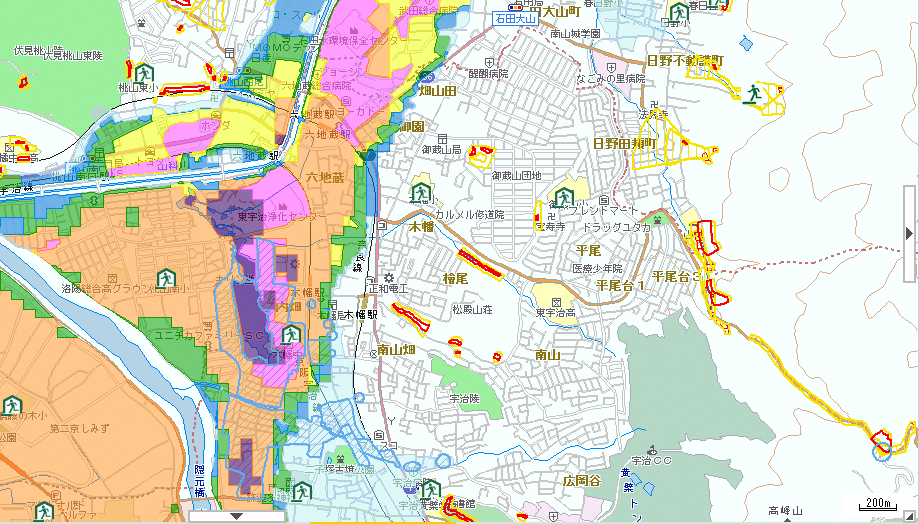 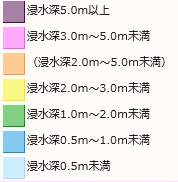 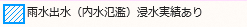 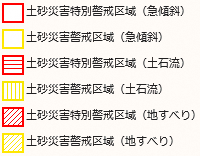 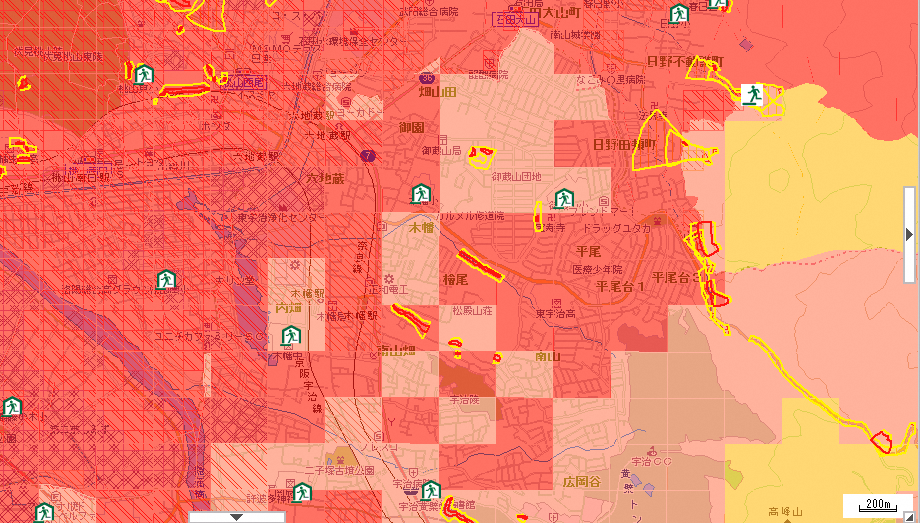 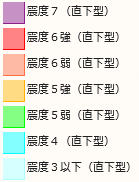 【ＪＲ宇治駅付近】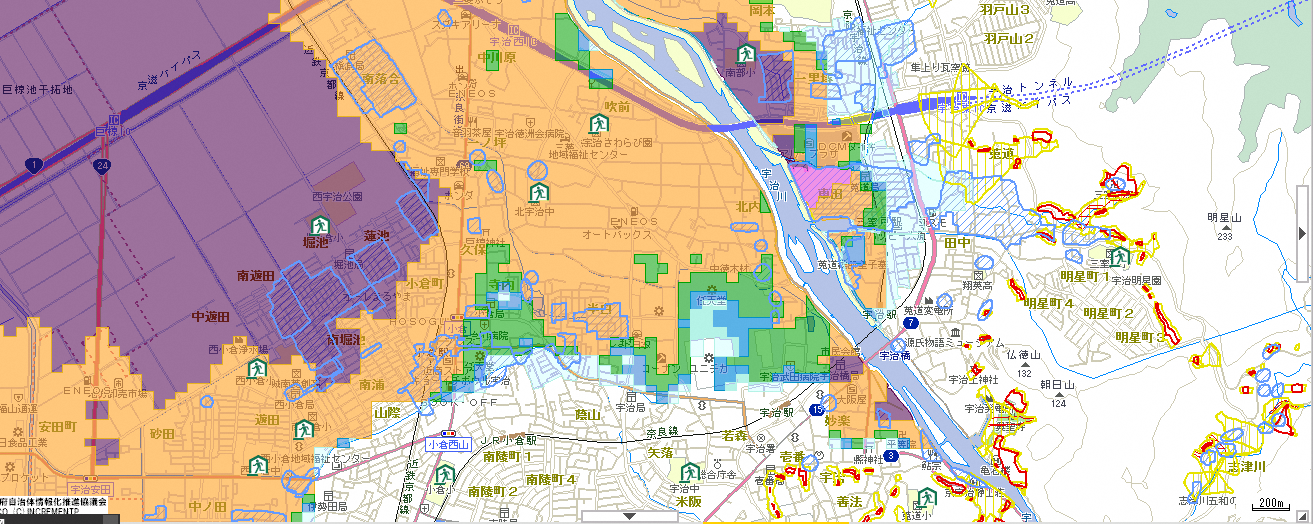 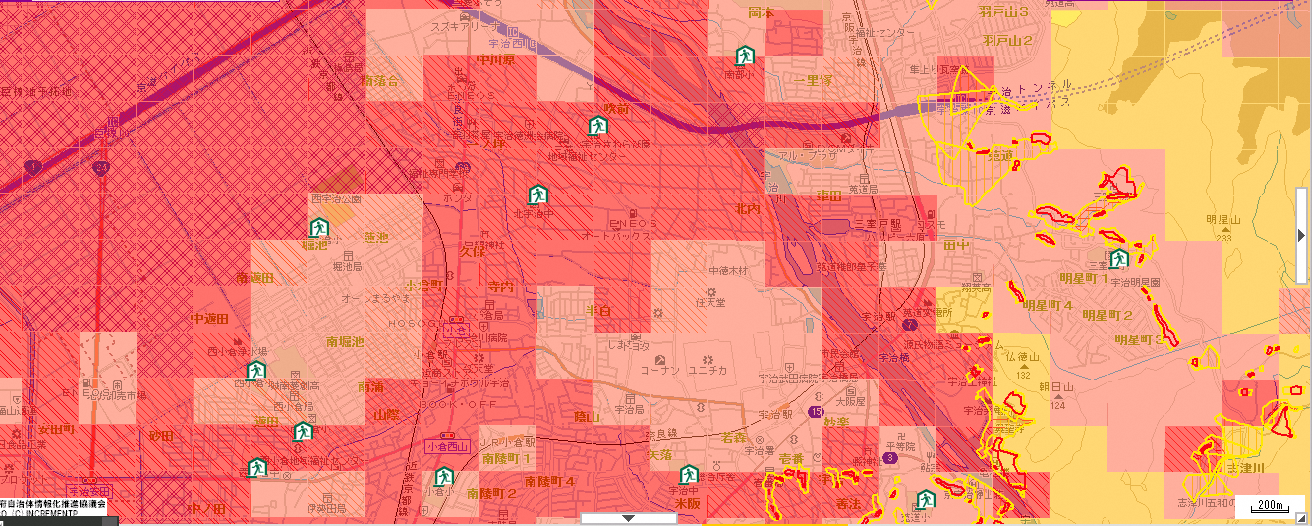 【大久保付近】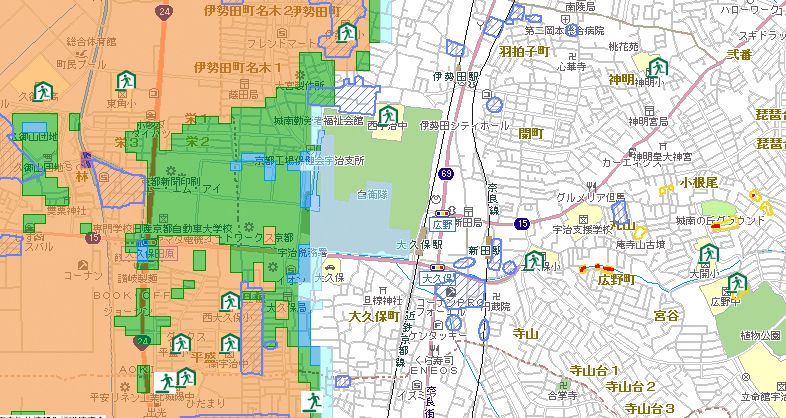 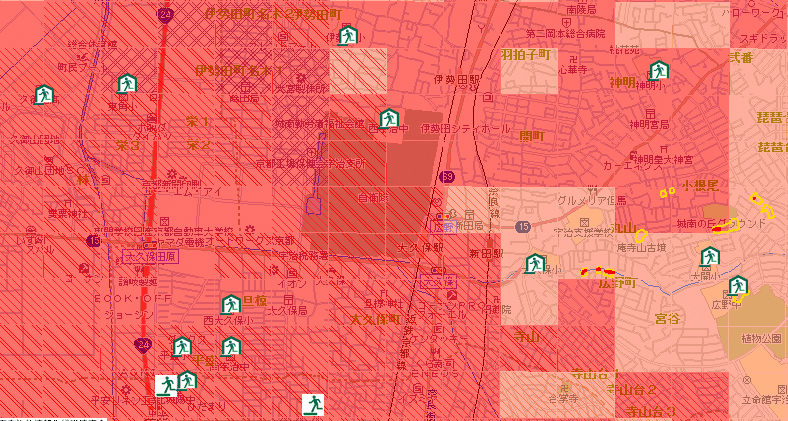 【笠取・炭山付近】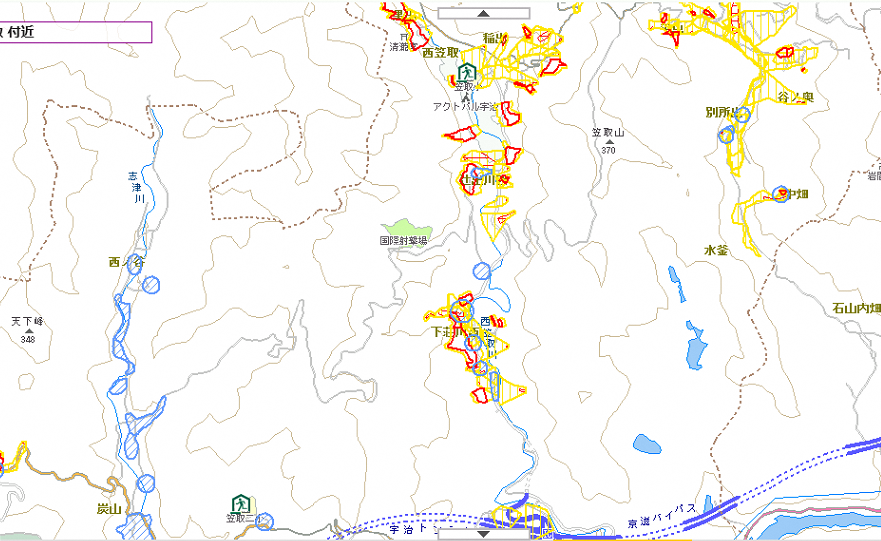 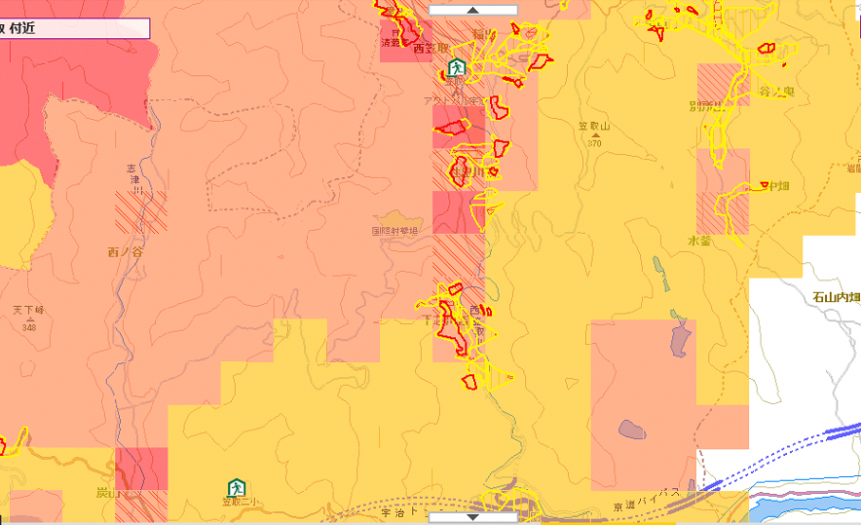 ２　過去の主な被害発生状況　　平成２４年８月の京都府南部地域豪雨により大規模な水害を被り、死者２名、全壊３１棟、大規模半壊・半壊１６９棟、床上浸水７７９棟、床下浸水１，２９６棟の被害を受けた。３　宇治市地域における防災対策の現状(1)　防災講演会・研修会　【平成２９年度】　　　【平成２８年度】(2)　その他の対策　　　○自主防災組織育成事業補助金の交付○自主防災リーダーの養成○避難行動要支援者支援事業○ハザードマップの見直し○避難勧告等の発令に着目したタイムラインの作成○避難誘導標識版の設置　(3)  自主防災組織による主な取組○自主防災マニュアルの作成○防災訓練の実施○避難行動要支援者の個別支援体制の確立○安全確認旗の配付○避難誘導標識版の設置(4)  近年の避難勧告等の発令状況４　宇治市地域の主な課題　○　水害、土砂災害に係る防災に関する情報を市民に発信することにより、避難行動に結び付けることができないか。　　【背景】　現状では、避難情報を発信しても避難行動に結びついていない。　○　水害、地震等に関する市民全体の防災・減災意識を向上させられないか。【背景】　洪水浸水想定区域内にある町内会等については、平時から防災対策について熱心に取り組まれている団体が多くあるが、地震のみがハザードと考えられる町内会等については、被災経験もなく防災意識の向上が必要である。５　今後の目標について　　主な課題を踏まえ、宇治市における防災対策の目標を次のとおり設定する。　○　市民を避難行動に結び付ける防災に関する情報の発信方法や内容を定める。　○　市民の防災・減災意識を向上させる取組を定める。名　　称防災講演会（災害伝承１０年プロジェクト）主　　催総務省消防庁・宇治市日　　時平成３０年１月２０日講　　師仙台市宮城野区まちづくり推進課ふるさと支援担当　太田千尋氏テ ー マ地域における防災対策参加人数６６名（自主防災リーダー、町内会役員等）名　　称避難所開設訓練主　　催宇治市日　　時平成２９年１０月１５日講　　師宇治市危機管理課テ ー マ熊本地震の体験から～今、私たちにできること～参加人数約１００名（自主防災リーダー、町内会役員等）名　　称防災講演会主　　催宇治市日　　時平成２９年７月２９日講　　師京都大学防災研究所流域災害研究センター　川池健司准教授テ ー マ豪雨災害の発生メカニズムと対応について参加人数７８名（自主防災リーダー、町内会役員等）名　　称男女共同参画防災講演会主　　催宇治市・男女共同参画支援センター日　　時平成２９年７月１２日講　　師熊本市男女共同参画センター はあもにい　藤井宥貴子館長テ ー マ熊本地震の体験から～今、私たちにできること～参加人数約１４０名（自主防災リーダー、町内会役員、市職員等）名　　称地域防災力強化事業　自主防災組織等研修会主　　催京都府（防災消防企画課）日　　時平成２９年３月１１日内　　容・講演（災害からの安全な京都づくり条例、マルチハザード情報提供システム）・体験訓練（強風、地震、避難等）参加人数６０名名　　称防災研修会主　　催宇治市、久御山町、宇治警察署日　　時平成２８年１０月１３日内　　容・講演（京都大学防災研究所　川池健司准教授）・実地体験（降雨時の冠水階段歩行体験など水害発生時を想定）参加人数約６０名名　　称自主防災リーダーフォローアップ研修主　　催宇治市日　　時平成２８年９月４日講　　師宇治市危機管理課・京都文教大学　澤達大准教授テ ー マ・避難所開設訓練・講演・パネルディスカッション（自主防災組織の運営について）参加人数約１００名（自主防災リーダー）名　　称自主防災リーダーフォローアップ研修主　　催宇治市日　　時平成２８年６月１１日講　　師京都大学防災研究所　橋本学教授テ ー マ宇治市で起こり得る地震参加人数５２名（自主防災リーダー）災  害  名避難勧告等発   令解   除対象世帯数対象者数避難世帯数避難者数平成29年台風第21号避難勧告（一部地域）10/22 21:1810/23  5:10 1,501世帯 2,805人 0世帯  0人平成29年台風第5号避難勧告（一部地域） 8/ 7 20:27 8/ 8  4:50 1,501世帯 2,805人 3世帯  3人平成28年9月28日の大雨避難勧告（一部地域） 9/28 18:30 9/29  6:40 1,502世帯 2,814人 1世帯  1人平成28年台風第16号避難準備（一部地域） 9/20 12:45 9/20 18:00 1,694世帯 3,347人 0世帯  0人平成27年台風第11号避難準備（一部地域） 7/17 22:20 7/18  9:05 1,498世帯 2,829人 0世帯  0人平成26年台風第11号避難準備（一部地域） 8/ 9 12:30 8/10 18:00   229世帯   574人 5世帯  6人平成25年台風第18号避難指示（一部地域） 9/16  7:50 9/16 11:1026,737世帯61,945人-508人平成25年台風第18号避難勧告（一部地域） 9/16  1:15 9/16 16:00   229世帯   574人- 29人平成24年京都府南部豪雨避難勧告（一部地域） 8/17 21:20 8/18 00:00   120世帯   330人-68人平成24年京都府南部豪雨避難勧告（一部地域） 8/14 14:10 8/20 17:00     3世帯    14人-68人